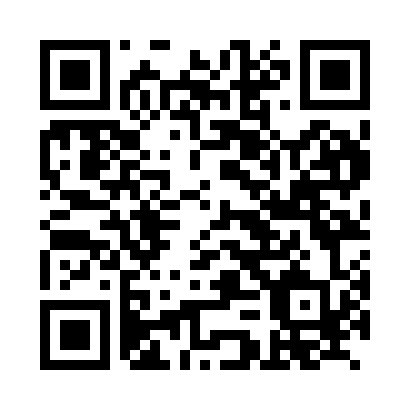 Prayer times for Unter Kamps, GermanyWed 1 May 2024 - Fri 31 May 2024High Latitude Method: Angle Based RulePrayer Calculation Method: Muslim World LeagueAsar Calculation Method: ShafiPrayer times provided by https://www.salahtimes.comDateDayFajrSunriseDhuhrAsrMaghribIsha1Wed2:585:391:105:148:4111:102Thu2:575:371:105:158:4311:143Fri2:565:351:105:168:4511:154Sat2:555:331:105:168:4711:165Sun2:555:311:095:178:4811:176Mon2:545:301:095:188:5011:177Tue2:535:281:095:188:5211:188Wed2:525:261:095:198:5311:199Thu2:515:241:095:208:5511:1910Fri2:515:221:095:208:5711:2011Sat2:505:211:095:218:5811:2112Sun2:495:191:095:229:0011:2113Mon2:495:171:095:229:0211:2214Tue2:485:161:095:239:0311:2315Wed2:475:141:095:249:0511:2416Thu2:475:131:095:249:0611:2417Fri2:465:111:095:259:0811:2518Sat2:465:101:095:269:1011:2619Sun2:455:081:095:269:1111:2620Mon2:455:071:095:279:1311:2721Tue2:445:051:095:279:1411:2822Wed2:445:041:095:289:1611:2823Thu2:435:031:105:299:1711:2924Fri2:435:021:105:299:1811:3025Sat2:425:001:105:309:2011:3026Sun2:424:591:105:309:2111:3127Mon2:414:581:105:319:2211:3228Tue2:414:571:105:319:2411:3229Wed2:414:561:105:329:2511:3330Thu2:404:551:105:329:2611:3331Fri2:404:541:115:339:2711:34